CALCUL MENTAL DU 14 AVRIL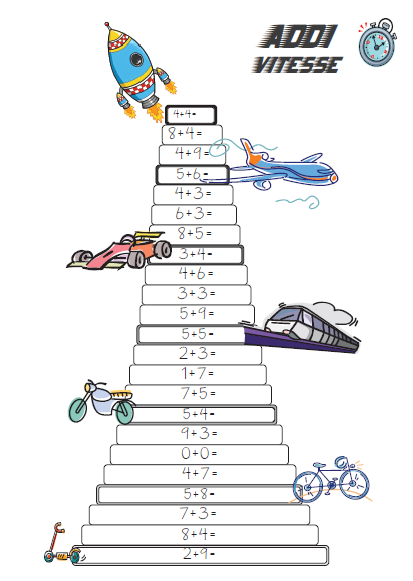 